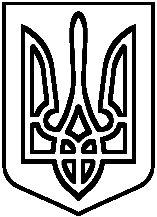 БЕРЕЗАНСЬКА МІСЬКА РАДАКИЇВСЬКОЇ ОБЛАСТІР  І  Ш  Е  Н  Н  Я(проєкт)Від                         2020  року                                                            №______Про реорганізацію   закладу освіти Березанської міської ради Київської області «Пилипчанський навчально-виховний комплекс «загальноосвітня школа І-ІІ ступенів-дитячий садок» Березанської міської ради Київської області»Керуючись ст. 13, 25 Закону України «Про освіту», ст.ст. 31, 32, 35  Закону України «Про повну загальну середню освіту», ст.26 Закону України «Про місцеве самоврядування в Україні» з метою створення належних умов для здобуття якісної освіти та упорядкування мережі закладів освіти Березанської міської ради, враховуючи інформацію начальника відділу освіти виконавчого комітету Березанської міської ради Загорулько О. В., міська рада ВИРІШИЛА:1. З 01 вересня 2020 року реорганізувати  шляхом перетворення з пониженням ступеня  заклад освіти «Пилипчанський навчально-виховний комплекс «загальноосвітня школа І-ІІ ступенів-дитячий садок» Березанської міської ради Київської області» у  заклад освіти  «Пилипчанська початкова школа Березанської міської ради Київської області».2. Створити в складі  закладу освіти  «Пилипчанська початкова школа Березанської міської ради Київської області» внутрішній структурний дошкільний підрозділ.3. Створити ліквідаційну комісію з припинення юридичної особи. (Додаток №1).4. Ліквідаційній комісії з припинення юридичної особи здійснити всі необхідні організаційні заходи щодо реорганізації Пилипчанського навчально-виховного комплексу «загальноосвітня школа І-ІІ ступенів-дитячий садок» Березанської міської ради Київської області.5. Начальнику відділу освіти:     5.1. Привести розпорядчі та нормативно-правові документи закладу освіти згідно з чинним законодавством.     5.2. Підготувати маршрут підвезення учнів, що його потребують, до Ярешківського навчально-виховного комплексу «загальноосвітня школа І-ІІ ступенів-дитячий садок» Березанської міської ради Київської області. 5.3. Вирішити кадрові та фінансові питання діяльності Пилипчанського навчально-виховного комплексу «загальноосвітня школа І-ІІ ступенів-дитячий садок» Березанської міської ради Київської області, зокрема затвердження штатного розпису філії.6. Контроль за виконанням рішення покласти на відділ освіти виконавчого комітету та постійну комісію міської ради з питань освіти, культури, молоді та спорту, медицини, туризму, соціального захисту населення, допомоги воїнам АТО.Міський голова 			                	                Володимир ТИМЧЕНКОПідготував:  Загорулько О.В.Погоджено:  ХрульР.Ф.                      Сивак О.В.                      Олексійчук Л.В.Надіслати:   Загорулько О.В                                                                                Додаток № 1                                                                  до рішення міської ради                                                                   від_________________ № ______СКЛАДліквідаційної комісії з припинення діяльності    закладу  освіти «Пилипчанський навчально-виховний комплекс «загальноосвітня школа І-ІІ ступенів-дитячий садок» Березанської міської ради Київської області»Голова комісії:Нянченко Зіна Петрівна           -           директор Пилипчанського НВК                                                                 Березанської міської ради                                                                  облікової картки платника податків__Члени комісії:Юр Ольга Миколаївна -                       бухгалтер централізованої бухгалтерії                                                                  відділу освіти виконавчого комітету                                                                Березанської міської ради                                                                 облікової картки платника податків__  Герасимова Тамара Анатоліївна -       юрист відділу освіти виконавчого                                                                    комітету Березанської міської ради                                                                облікової картки платника податків__  